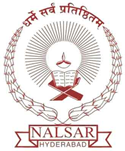                          NALSAR UNIVERSITY OF LAWJustice City, Shameerpet,Medchal District-500 101,Telangana State.Notice Inviting Quotation for Re-furnishing of the Sofa Sets in Convention Centre at NALSAR University Of Law,   Invited sealed quotations from reputed agencies for replacement Upholstery and                          re-furnishing sofa sets. The interested agencies submit their technical & financial bid documents in prescribed format as below on or before 31st December 2019 up to 4.00 PM.  :Date: (Signature of Bidder with Company Seal)Sl.NoDescriptionQuantityUnitRateAmount1.S & F Sofa Cloth130.00Rmt2.S & F  ½ ” Foam Sheet20.00No3.S & F  1 ” Foam Sheet35.00No4.S & F  2”  Foam Sheet20.00No5.S & F  3” Foam Sheet3.00No6.S & F  4” Foam Sheet5.00NoTotal AmountTotal AmountTotal Amount